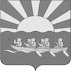 АДМИНИСТРАЦИЯМУНИЦИПАЛЬНОГО ОБРАЗОВАНИЯ ЧУКОТСКИЙ МУНИЦИПАЛЬНЫЙ  РАЙОНПОСТАНОВЛЕНИЕот 22.09.2017 г. № 326с. ЛаврентияО внесении изменений в отдельные постановления Администрации муниципального образования Чукотский муниципальный район В целях приведения нормативных правовых актов Чукотского муниципального района в соответствие с действующим законодательством, Администрация муниципального образования Чукотский муниципальный районПОСТАНОВЛЯЕТ:Внести в постановление Администрации  муниципального образования Чукотский муниципальный район от 07.06.2010 г. № 40 «О комиссии по осуществлению регистрации и учета граждан, имеющих право на получение жилищных субсидий, в связи с переселением из районов Крайнего Севера и приравненных к ним местностей при администрации муниципального образования Чукотский муниципальный район» следующие изменения:1) в преамбуле слова:«от 05.12.2003 года № 43-ОЗ «О наделении органов местного самоуправления муниципальных образований Чукотского автономного округа государственными полномочиями по осуществлению регистрации и учета граждан, имеющих право на получение жилищных субсидий, в связи с переселением из районов Крайнего Севера и приравненных к ним местностей»»заменить словами: «от 08.10.2012 года №69-ОЗ «О наделении органов местного самоуправления муниципальных образований Чукотского автономного округа государственными полномочиями по осуществлению постановки на учет и учета граждан, имеющих право на получение за счет средств федерального бюджета жилищных субсидий»».2) в пункте 1 «Положения о комиссии по осуществлению регистрации и учета граждан, имеющих право на получение жилищных субсидий, в связи с переселением из районов Крайнего Севера и приравненных к ним местностей при администрации муниципального образования Чукотский муниципальный район»:слова«от 05.12.2003 года № 43-ОЗ «О наделении органов местного самоуправления муниципальных образований Чукотского автономного округа государственными полномочиями по осуществлению регистрации и учета граждан, имеющих право на получение жилищных субсидий, в связи с переселением из районов Крайнего Севера и приравненных к ним местностей»»заменить словами: «от 08.10.2012 года №69-ОЗ «О наделении органов местного самоуправления муниципальных образований Чукотского автономного округа государственными полномочиями по осуществлению постановки на учет и учета граждан, имеющих право на получение за счет средств федерального бюджета жилищных субсидий»».3) Приложение №2 признать утратившим силу.2. Внести в постановление Администрации муниципального образования Чукотский муниципальный район  от 27.11.2013 года №74 «О внесении изменений в постановления Администрации муниципального образования Чукотский муниципальный район» следующее изменение:1) пункт 1 признать утратившим силу.Настоящее постановление вступает в законную силу с момента официального опубликования и распространяется на правоотношения, возникшие с 1 января 2012 года.И.о. Главы Администрации						В.Г. Фирстов